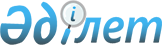 Еуразиялық экономикалық комиссияның Жұмыс регламентіне өзгеріс енгізу туралыЖоғары Еуразиялық экономикалық Кеңестің 2017 жылғы 14 сәуірдегі № 8 шешімі
      Жоғары Еуразиялық экономикалық кеңес шешті:
      1.Жоғары Еуразиялық экономикалық кеңестің 2014 жылғы 23 желтоқсандағы № 98 шешімімен бекітілген Еуразиялық экономикалық комиссияның Жұмыс регламентіне № 1 қосымша мынадай мазмұндағы 135-тармақпен толықтырылсын:
      "135. Үшінші тараптармен саудада шектеу шараларын жою мақсатында Еуразиялық экономикалық одаққа мүше мемлекеттер мен Еуразиялық экономикалық комиссияның өзара іс-қимыл тәртібін бекіту.".
      2.Осы Шешім ресми жарияланған күнінен бастап күшіне енеді.
                        Жоғары Еуразиялық экономикалық кеңес мүшелері:
       

             Армения                    Беларусь                  Қазақстан            Қырғыз                     Ресей

      Республикасынан   Республикасынан   Республикасынан   Республикасынан   Федерациясынан

      


					© 2012. Қазақстан Республикасы Әділет министрлігінің «Қазақстан Республикасының Заңнама және құқықтық ақпарат институты» ШЖҚ РМК
				